Veselský oddíl turistiky při TJ Lokomotiva Veselí nad Lužnicí zve všechny příznivce zdravého pohybu a krásné přírody na 36.ročníkorientačního turistického pochodu a cyklojízdy kolem rybníků Třeboňské pánveKrčínův labyrintSobota 17. září 2022Prezence a start: průběžně od 7 do 10 h od restauraceHokejka u zimního stadionuStartovné: 30 KčPěší trasy: od 10 do 50 kmCyklotrasy: od 30 do 130 kmCíl: pro všechny trasy do 18 h opět u Hokejky ve VeselíTuristické mapy:je možné zakoupit předem v Infocentru nebo přímo na startuOdměna:pamětní list a drobná pozornostObčerstvení: prodej jídel a nápojů na startu a v cíli a v provozovnáchpohostinství na traseBližší informace: tel. 724 172 827, 721 201 248, 381 548180nebo na www.Krajemrybniku.czNa vaši hojnou účast se těší veselští turisté.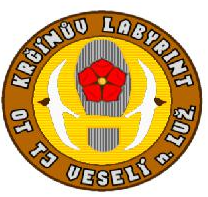 